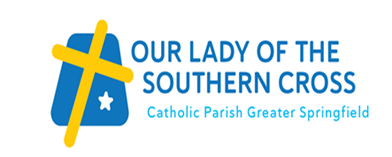 14 February 2024Sacrament of Confirmation - 2024Dear Parents and Caregivers, We hope this letter finds you and your family in good health and high spirits at the start of 2024. Thank you for seeking to have your child prepared for the Sacrament of Confirmation.  Parents are the first teachers to your children. Because of this, the family provides a central role in the formation of the sacraments. We are here to support you as you nurture your child’s love for and knowledge of God. This letter will outline all you need to know about the Sacrament of Confirmation Program:   What are the requirements? Your child will need to be baptised and be in year 3 or above.  A completed online enrolment form with signatures from both parents.  Please see the link on our webpage and newsletter and submit electronically. Nominate a confirmation sponsor for your child. This is a great opportunity to invite their Godparents into a space where they can help with the spiritual formation of your child. Sponsors must be Catholic, 16 years or older and not the child’s parent. Enrolment fee of $50. This can be paid in person at the information night or parish office, Eftpos is available; or bank transfer as below. This fee will cover materials produced by the parish.What do we need to do in preparation for the special day? Dress attire is semiformal that is both comfortable and appropriate for the special occasion. Please arrive 30 minutes prior to the start of your chosen Mass time. A parish photographer will be present to take shots of this special moment. Due to safeguarding requirements personal footage/photos are not allowed. What are the special dates you need to lock in? All families have the option to attend either Monday or Tuesday, whichever suits your family. Please note all sessions and dates indicated are compulsory.SACRAMENT OF CONFIRMATIONSACRAMENTS OF RECONCILIATION ANDFIRST HOLY COMMUNION (EUCHARIST)*For Years 4 to 6*This is for children who have already received the Sacrament of Confirmation. We are excited to embark on this sacred journey with your family and look forward to a year filled with spiritual growth, community connections, and profound encounters with God’s grace. If you have any questions or concerns, please do not hesitate to reach out to one of our friendly members of the sacramental team at OLSC. We are here to support you and your child every step of the way. We extend our prayers and warmest wishes to you and your family as we begin this inspirational and transformative sacramental program. May God’s abundant blessings guide us on this sacred journey.In faith,  OLSC Sacramental TeamEmail: sacraments.springfield@bne.catholic.net.auAccount Name Account Number BSB Reference OLSC General 100022973 064 786 Child’s initial and surname(eg. J Smith)  Stepping StoneMonday6:30pmTuesday6:30pmFocus125 March26 MarchParent Information Session2Saturday 20 April 5pm Mass orSunday 21 April 9am Mass orSunday 21 April 11am MassSaturday 20 April 5pm Mass orSunday 21 April 9am Mass orSunday 21 April 11am MassPresentation of candidatesPrayer Card distributionTake home workbook329 April30 AprilLesson 1: All About Me413 May14 MayLesson 2: The Holy Spirit520 May21 MayLesson 3: Fruits of the Spirit627 May28 MayRehearse Rite7Saturday 1 June 5pm orSunday 2 June 9am orSunday 2 June 11amSaturday 1 June 5pm orSunday 2 June 9am orSunday 2 June 11amConfirmation by Archbishop/BishopSteppingStoneMonday6:30pmTuesday6:30pmFocus117 June18 JuneParent Information Session2Saturday 13 July 5pm MassSunday 14 July 9am MassSunday 14 July 11am MassSaturday 13 July 5pm MassSunday 14 July 9am MassSunday 14 July 11am MassPresentation of candidatesPrayer Card distributionTake home workbook322 July23 JulyLesson 1: Love and The Sacraments429 July30 JulyLesson 3: Preparing like Zacchaeus & Examen55 August6 AugustLesson 4: Rehearse Rite (First Reconciliation)612 August13 AugustFirst Reconciliation (Adults lead & Candidates follow)719 August20 AugustLesson 5: The Parts of the Mass/Instructional Mass926 August27 AugustRehearse Rite (First Holy Communion)10Saturday 31 August 5pm MassSunday 01 September 7:30am MassSunday 01 September 9am MassSunday 01 September 11am MassSaturday 31 August 5pm MassSunday 01 September 7:30am MassSunday 01 September 9am MassSunday 01 September 11am MassFirst Holy Communion